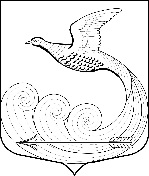 Местная администрациямуниципального образования Кипенское сельское поселениемуниципального образования Ломоносовского муниципального районаЛенинградской областиПОСТАНОВЛЕНИЕот 21.06.2017 г. № 125д. КипеньОб определении места первичного сбора, размещения и организации сбора отработанных ртутьсодержащих ламп у потребителей ртутьсодержащих ламп на территории муниципального образования Кипенское сельское поселение МО Ломоносовский муниципальный район Ленинградской области В соответствии с Федеральным законом от 06.10.2003 г. № 131-ФЗ «Об общих принципах организации местного самоуправления в Российской Федерации», Постановлением Правительства Российской Федерации от 03.09.2010 г. № 681 «Об утверждении Правил обращения с отходами производства и потребления в части осветительных устройств, электрических ламп, ненадлежащие сбор, накопление, использование, обезвреживание, транспортирование и размещение которых может повлечь причинение вреда жизни, здоровью граждан, вреда животным, растениям и окружающей среде», местная администрация  п ос т а н о в л я е т:Определить местом первичного сбора и размещения отработанных ртутьсодержащих ламп для потребителей ртутьсодержащих ламп помещение, расположенное по адресу: Ленинградская область, Ломоносовский район, дер. Кипень, Ропшинское шоссе д. 7а (здание бывшей школы, отдельное помещение на 1-м этаже) Утвердить график работы места сбора отработанных ртутьсодержащих ламп для потребителей ртутьсодержащих ламп: последняя пятница каждого месяца с 9-00 до 13-00 час.Утвердить Порядок организации сбора отработанных ртутьсодержащих ламп на территории муниципального образования Кипенское сельское поселение.Руководителям предприятий, организаций, учреждений всех форм собственности, индивидуальным предпринимателям, осуществляющим обращение с ртутьсодержащими отходами, руководствоваться Порядком, утвержденным настоящим постановлением.Руководителям управляющих компаний по управлению МКД организовать места для сбора и накопления отработанных ртутьсодержащих ламп от населения и их передачу в специализированные организации, имеющие лицензии на осуществление деятельности по сбору, использованию, обезвреживанию, транспортированию, размещению отходов 1-4 классов опасности. Информировать жителей многоквартирных домов о месте, времени работы приемных пунктов отработанных ртутьсодержащих ламп.Настоящее постановление опубликовать (обнародовать) на официальном сайте МО Кипенское сельское поселение кипенское.рф. Постановление вступает в силу со дня его официального опубликования (обнародования).Контроль исполнения настоящего постановления оставляю за собой.                                                                                  Приложение                                                                                   к Постановлению местной                                                                                   администрации Кипенское                                                                                  сельское поселение № 125 от 21.06.2017 г.                                                                 ПОРЯДОК                                                                  организации сбора отработанных ртутьсодержащих ламп на территории муниципального образования Кипенское сельское поселение   МО Ломоносовский муниципальный район Ленинградской области     Общие положенияПорядок организации сбора отработанных ртутьсодержащих ламп  (далее Порядок) разработан в целях предотвращения неблагоприятного воздействия на  здоровье граждан и окружающую среду отработанных  ртутьсодержащих ламп путем организации их сбора.Порядок разработан в соответствии с Федеральными законами от 24.06.1998 № 89-ФЗ "Об отходах производства и потребления", от 06.11.2003 № 131-Ф3 «Об общих принципах организации местного самоуправления в Российской Федерации», от 30.03.1999 № 52-ФЗ «О санитарно-эпидемиологическом благополучии населения», от 10.01.2002 № 7-ФЗ «Об охране окружающей среды», от 23.11.2009 № 261-ФЗ «Об энергосбережении и о повышении энергетической эффективности и о внесении изменений в отдельные законодательные акты Российской Федерации», Государственным стандартом 12.3.031-83 "Система стандартов безопасности труда. Работы с ртутью. Требования безопасности", утвержденным постановлением Госстандарта СССР от 10.10.1983 г.  № 4833, Санитарными правилами при работе с ртутью, её соединениями и приборами с ртутным заполнением, утв. Главным государственным санитарным врачом СССР 04.04.1988 г. № 4607-88, Постановлением Правительства Российской Федерации от 03.09.2010 г. № 681 «Об утверждении Правил обращения с отходами производства и потребления в части осветительных устройств, электрических ламп, ненадлежащие сбор, накопление, использование, обеззараживание, транспортирование и размещение которых может повлечь причинение вреда жизни, здоровью граждан, вреда животным, растениям и окружающей среде, Постановлением Правительства Российской Федерации от 06.05.2011 г. № 354 «О  предоставлении коммунальных услуг собственникам и пользователям помещений в многоквартирных домах и жилых домов».Положения настоящего Порядка являются обязательными для исполнения организациями независимо от организационно-правовых форм и форм собственности, индивидуальными предпринимателями, осуществляющими свою деятельность на территории Кипенского сельского поселения, не имеющими лицензии на осуществление деятельности по сбору, использованию, обезвреживанию, транспортированию, размещению отходов 1-4 класса опасности, физическими лицами, проживающими на территории Кипенского сельского поселения.            2.   Организация сбора отработанных ртутьсодержащих ламп.2.1. Сбору в соответствии с Порядком подлежат осветительные устройства и электрические лампы с ртутным заполнением и содержанием ртути не менее 0,01 %, выведенные из эксплуатации и подлежащие утилизации.2.2.Юридические лица и индивидуальные предприниматели, эксплуатирующие осветительные устройства и электрические лампы с ртутным заполнением, должные вести постоянный учет получаемых и отработанных ртутьсодержащих ламп.2.3. Юридические лица или  индивидуальные предприниматели, не имеющие лицензии на осуществление деятельности по сбору, использованию, обезвреживанию, транспортированию, размещению отходов 1-4 класса опасности, осуществляют накопление отработанных ртутьсодержащих ламп. 2.4. Сбор и накопление отработанных ртутьсодержащих  ламп от физических лиц, проживающих в многоквартирных домах, производят:а) при управлении управляющей организацией – юридические лица и индивидуальные предприниматели, осуществляющие управление многоквартирными домами на основании заключенного договора с собственниками помещений многоквартирного дома;б) при управлении товариществом собственников жилья либо жилищным кооперативом или иным специализированным потребительским кооперативом-товариществом собственников жилья либо жилищным кооперативом или иным специализированным потребительским кооперативом, либо юридическими лицами и индивидуальными предпринимателями, заключившими с указанными организациями договоры на оказание услуг по содержанию и ремонту общего имущества.в) при непосредственном управлении собственниками помещений в многоквартирном доме – юридические лица и индивидуальные предприниматели, заключившие с собственниками  помещений многоквартирного дома договоры на оказание услуг по содержанию и ремонту общего имущества в таком доме.2.5. Накопление отработанных ртутьсодержащих ламп в местах, являющихся общим имуществом собственников помещений многоквартирного дома, не допускается.2.6. Накопление должно производиться в соответствии с требованиями Государственного стандарта 12.3.031-83 "Система стандартов безопасности труда. Работы с ртутью. Требования безопасности", утвержденным постановлением Госстандарта СССР от 10.10.1983 г.  № 4833, Санитарных правил при работе с ртутью, её соединениями и приборами с ртутным заполнением, утв. Главным государственным санитарным врачом СССР 04.04.1988 г. № 4607-88.2.7. Накопление отработанных ртутьсодержащих ламп производится отдельно от других видов отходов. 2.8. Хранение отработанных ртутьсодержащих ламп производится в специально выделенном для этих целей помещении, защищенном от химически агрессивных веществ, атмосферных осадков, поверхностных и грунтовых вод, в местах, исключающих повреждение тары.2.9. Не допускается совместное хранение поврежденных и неповрежденных ртутьсодержащих ламп. Хранение поврежденных ртутьсодержащих ламп осуществляется в специальной таре.2.10. Юридические лица и индивидуальные предприниматели назначают в установленном порядке ответственных лиц за обращение с указанными отходами, разрабатывают инструкции по организации накопления отработанных ртутьсодержащих отходов применительно к конкретным условиям.2.11. Не допускается самостоятельно обезвреживание, использование, транспортирование и размещение ртутьсодержащих ламп потребителями.2.12. Сбор и утилизацию отработанных ртутьсодержащих ламп на территории Кипенского сельского поселения от населения осуществляют специализированные организации путем заключения соответствующих договоров на оказание услуг по сбору и вывозу ртутьсодержащих отходов.                                  3. Информирование населения         3.1. Информирование о порядке сбора отработанных ртутьсодержащих отходов осуществляется организацией, осуществляющей управление многоквартирными домами и местной администрацией МО Кипенское сельское поселение, специализированными организациями, а также юридическими лицами и индивидуальными предпринимателями, осуществляющими накопление и реализацию ртутьсодержащих ламп.3.2.  Информация о порядке сбора отработанных ртутьсодержащих отходов размещается на официальном сайте местной администрации МО Кипенское сельское поселение в сети Интернет, в средствах массовой информации, в местах реализации ртутьсодержащих ламп. По месту нахождения специализированных организаций.3.3. Юридические лица и индивидуальные предприниматели, осуществляющие управление многоквартирными домами на основании заключенного договора или заключившие с собственниками помещений многоквартирного дома договоры на оказание услуг по содержанию и ремонту общего имущества в таком доме, доводят информацию о Правилах обращения с отработанными ртутьсодержащими лампами до сведения собственников помещений многоквартирных жилых домов, путем размещения информации, указанной в п. 3.4. настоящего Порядка на информационных стендах в помещении управляющей организации.3.4. Размещению подлежит следующая информация:- порядок организации сбора отработанных ртутьсодержащих ламп;- перечень специализированных организаций, осуществляющих сбор, транспортировку, хранение и размещение ртутьсодержащих отходов, проведение демеркуризационных мероприятий, с указанием места нахождения и контактных телефонов;- места и условия приема отработанных ртутьсодержащих ламп;- стоимость услуг по приему отработанных ртутьсодержащих отходов.3.5. Обращение населения, руководителей предприятий, организаций по вопросам организации сбора, накопления, временного хранения, утилизации и обезвреживания отработанных ртутьсодержащих отходов принимаются местной администрацией МО Кипенское сельское поселение.                         4. Ответственность за нарушение правил обращения с                          отработанными ртутьсодержащими отходами4.1. Контроль за соблюдением требований в области обращения с отработанными ртутьсодержащими отходами осуществляется органами государственного контроля в области обращения с  отходами на объектах хозяйственной и иной деятельности независимо от форм собственности, находящихся на территории Кипенского сельского поселения.4.2. За нарушение правил обращения с отработанными ртутьсодержащими отходами потребители несут ответственность в соответствии с действующим законодательством.И.о. главы местной администрацииЕ.С. Зеленкова